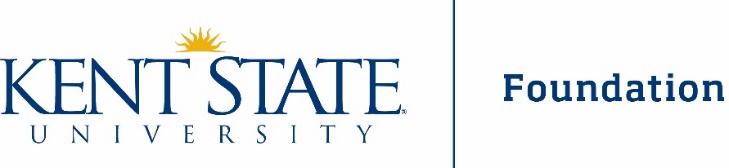 FUNDING REQUEST Please use this form to request payment from Foundation Funds and provide supporting documentation.  If you are requesting reimbursement to a KSU department Index, provide support that expenses were paid from index.                                                                                                                         			              DateRevised 5/30/2019Foundation use onlyID: ________________No: ________________Date: _______________From:Date:      Name of Fund       Name of Fund       Name of Fund        Amount:       Amount:    Fund Number          Fund Number          Fund Number      Date:      Name of Fund       Name of Fund       Name of Fund        Amount:       Amount:Payable To:Address:Purpose:Requested By:Approved By:Fund Administrator (Printed Name)Fund Administrator (Printed Name)Fund Administrator (Printed Name)Fund Administrator (Printed Name)Fund Administrator (Printed Name)SignatureSignatureSignatureSignatureSignatureSignatureDateApproved By:Optional Other Approval (Printed Name ) Optional Other Approval (Printed Name ) Optional Other Approval (Printed Name ) Optional Other Approval (Printed Name ) Optional Other Approval (Printed Name ) SignatureSignatureSignatureSignatureSignatureSignatureDateApproved By:Optional Other Approval (Printed Name ) Optional Other Approval (Printed Name ) Optional Other Approval (Printed Name ) Optional Other Approval (Printed Name ) Optional Other Approval (Printed Name ) SignatureSignatureSignatureSignatureSignatureSignatureDateFoundation Approval:Foundation Approval:Foundation Approval:Division VP (if required)(Printed Name)                      SignatureDivision VP (if required)(Printed Name)                      SignatureDivision VP (if required)(Printed Name)                      SignatureDivision VP (if required)(Printed Name)                      SignatureDivision VP (if required)(Printed Name)                      SignatureDivision VP (if required)(Printed Name)                      SignatureDivision VP (if required)(Printed Name)                      SignatureDivision VP (if required)(Printed Name)                      SignatureDivision VP (if required)(Printed Name)                      SignatureDivision VP (if required)(Printed Name)                      SignatureDatePrepared by Phone